Planning Checklist – Phase Three:  Implement and ImproveThe Implement and Improve phase of the planning checklist was developed using the Center for Sharing Public Health Services (CSPHS) framework, A Roadmap to Develop Cross-Jurisdictional Sharing Initiatives.  This framework includes the three process phases that cross-jurisdictional sharing arrangements typically move through:  1) Explore, 2) Prepare and Plan, and 3) Implement and Improve.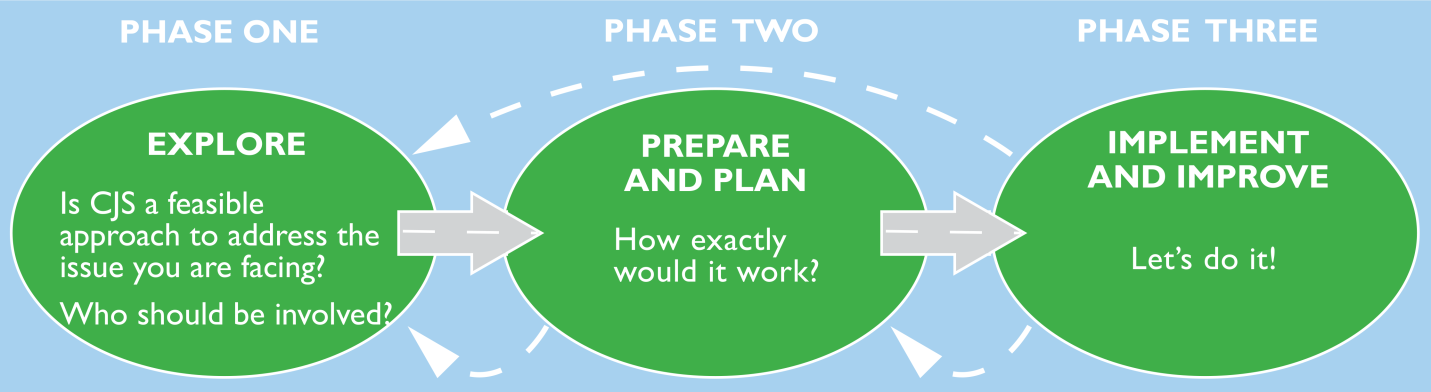 Source:  A Roadmap to Develop Cross-Jurisdictional Sharing Initiatives.  Center for Sharing Public Health Services (CSPHS) framework, 2013.References UsedThe development of the planning checklist was informed by a literature review on shared services in government and public health, the CSPHS framework, health officer interviews held from June – August 2013 and Board of Health discussion groups held from September 2013 – February 2014 in the Northwoods Shared Services Project area.Using the ChecklistThe criteria in the Implement and Improve phase checklist could be reviewed quarterly, semi-annually or annually to monitor and improve the shared service.   The project manager and key stakeholders (health officers) could use the checklist to assess where adjustments to services and activities are needed.The tool could be used in its entirety or in an adapted or shorter version to report to policymakers on the implementation and outcomes of the cross-jurisdictional sharing arrangement.Adapted from A Roadmap to Develop Cross-Jurisdictional Sharing Initiatives, Center for Sharing Public Health Services, 2013. Planning Checklist - Phase Three:  Implement and ImprovePlanning Checklist - Phase Three:  Implement and ImprovePlanning Checklist - Phase Three:  Implement and ImproveProducts:  Progress reports, evaluation reports, data on service levels, plan revisionsProducts:  Progress reports, evaluation reports, data on service levels, plan revisionsProducts:  Progress reports, evaluation reports, data on service levels, plan revisionsCRITERIADECISIONImplementation andmanagementThe standards and activities are being implemented as planned.YES   NO   Comments: Implementation andmanagementA project management team is in place and meeting expectations as outlined in the scope of the project.YES   NO   Comments: Implementation andmanagementSenior-level support for the CJS has been secured.YES   NO   Comments: Communications and change managementA change management plan has been implemented and revised as needed.YES   NO   NOT APPLICABLE   Comments: Communications and change managementA strategic communications plan has been implemented and revised as needed.YES   NO   NOT APPLICABLE   Comments: Communications and change managementCommunications among the partners in the arrangement are satisfactory based on objective feedback (e.g. survey of partners). YES   NO   Comments: Monitoring and improvingThe stated outcomes are being achieved. YES   NOComments:Monitoring and improvingA survey of the stakeholders in the agreement demonstrates satisfactory results in communication, goals, activities and service levels.YES   NO   Comments: Monitoring and improvingStakeholders in the arrangement have indicated and discussed revisions that they would like to see implemented in the next year.YES   NO   Comments: Monitoring and improvingThe implementation plan has been reviewed, updated and agreed upon by the members, including MOUs, contracts, etc.YES   NO   Comments: Monitoring and improvingAn annual work plan has been developed, reviewed and agreed upon by the members.YES   NO   Comments: Monitoring and improvingKnowledge acquired by the shared service has been shared with the project team and other stakeholders.YES   NO   Comments: 